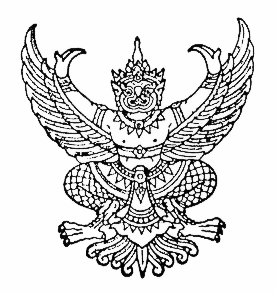 ประกาศ องค์การบริหารส่วนตำบลโคกปีบ                                                                                                                                     เรื่อง สอบราคาจ้างโครงการซ่อมสร้างผิวทางแอสฟัลท์ติกคอนกรีต หมู่ที่ ๙                                                                          ตำบลโคกปีบ อำเภอศรีมโหสถ จังหวัดปราจีนบุรี---------------------------------------------------------------------------------------                     องค์การบริหารส่วนตำบลโคกปีบมีความประสงค์จะ สอบราคาจ้างโครงการซ่อมสร้างผิวทางแอสฟัลท์ติกคอนกรีต หมู่ที่ ๙ ตำบลโคกปีบ อำเภอศรีมโหสถ จังหวัดปราจีนบุรี ราคากลางของงานก่อสร้างในการสอบราคาครั้งนี้เป็นเงินทั้งสิ้น ๑,๘๒๐,๐๐๐.๐๐ บาท (หนึ่งล้านแปดแสนสองหมื่นบาทถ้วน)          ผู้มีสิทธิเสนอราคาจะต้องมีคุณสมบัติ ดังต่อไปนี้                   ๑. เป็นผู้มีอาชีพรับจ้างงานที่สอบราคาจ้าง ซึ่งมีผลงานก่อสร้างประเภทเดียวกัน ในวงเงินไม่น้อยกว่า ๙๑๐,๐๐๐.๐๐ บาท                   ๒. ไม่เป็นผู้ที่ถูกระบุชื่อไว้ในบัญชีรายชื่อผู้ทิ้งงานของทางราชการและได้แจ้งเวียนชื่อแล้ว                   ๓. ไม่เป็นผู้ได้รับเอกสิทธิ์หรือความคุ้มกัน ซึ่งอาจปฏิเสธไม่ยอมขึ้นศาลไทย เว้นแต่รัฐบาลของผู้เสนอราคาได้มีคำสั่งให้สละสิทธิ์ความคุ้มกันเช่นว่านั้น                  ๔. ไม่เป็นผู้มีผลประโยชน์ร่วมกันกับผู้เสนอราคารายอื่นที่เข้าเสนอราคาให้แก่องค์การบริหารส่วนตำบลโคกปีบ ณ  วันประกาศสอบราคา หรือไม่เป็นผู้กระทำการอันเป็นการขัดขวางการแข่งขันราคาอย่างเป็นธรรมในการสอบราคาจ้างครั้งนี้                   กำหนดดูสถานที่ก่อสร้างในวันที่ ๔ มกราคม ๒๕๕๙  ตั้งแต่เวลา ๑๐.๐๐ น. ถึงเวลา ๑๑.๐๐ น. ณ หน้าที่ทำการองค์การบริหารส่วนตำบลโคกปีบ และกำหนดรับฟังคำชี้แจงรายละเอียดเพิ่มเติมในวันที่                   ๔  มกราคม ๒๕๕๙ ตั้งแต่เวลา ๑๓.๐๐ น. เป็นต้นไป                    กำหนดยื่นซองสอบราคา ในวันที่ ๒๘ ธันวาคม ๒๕๕๘ ถึงวันที่ ๘ มกราคม ๒๕๕๙ ตั้งแต่เวลา ๐๘.๓๐ น. ถึงเวลา ๑๖.๓๐ น. ณ กองคลัง องค์การบริหารส่วนตำบลโคกปีบ ในวันที่ ๒๘ ธันวาคม ๒๕๕๘ ถึงวันที่  ๗ มกราคม ๒๕๕๙ (ในวันและเวลาราชการ) และวันที่ ๘ มกราคม ๒๕๕๙ ยื่นเอกสารที่ศูนย์รวมข้อมูลข่าวสารการจัดซื้อจัดจ้างระดับอำเภอ (ในวันและเวลาราชการ) และกำหนดเปิดซองใบเสนอราคาในวันที่ ๑๑ มกราคม ๒๕๕๙ ตั้งแต่เวลา ๑๐.๔๐ น. เป็นต้นไป                   ผู้สนใจติดต่อขอซื้อเอกสารสอบราคาจ้าง  ในราคาชุดละ ๒,๐๐๐.- บาท(สองพันบาทถ้วน) ได้ที่     กองคลัง องค์การบริหารส่วนตำบลโคกปีบ (ในวันและเวลาราชการ) ในวันที่ ๒๘ ธันวาคม ๒๕๕๘ ถึงวันที่ ๘ มกราคม ๒๕๕๙ ตั้งแต่เวลา ๐๘.๓๐ น. ถึงเวลา ๑๖.๓๐ น. ดูรายละเอียดได้ที่เว็บไซต์ www.gprocurement.go.th หรือ www.khokpeep.go.th หรือสอบถามทางโทรศัพท์หมายเลข ๐๓๗ ๒๗๖๒๗๑ ในวันและเวลาราชการ                                     ประกาศ ณ วันที่ ๒๘ ธันวาคม พ.ศ. ๒๕๕๘(นายยุทธศักดิ์ นามประสิทธิ์)                                                                                                                นายกองค์การบริหารส่วนตำบลโคกปีบ